Transition to High School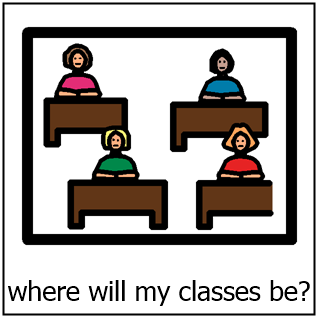 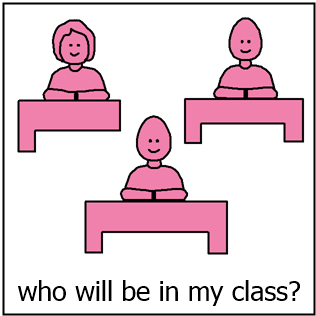 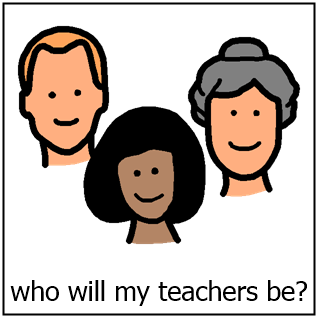 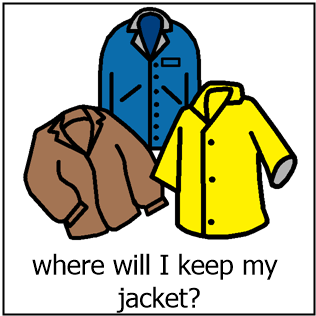 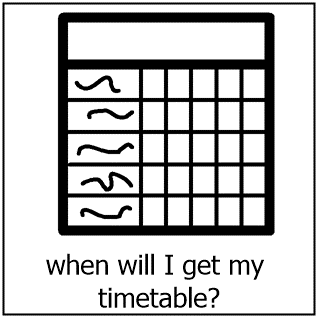 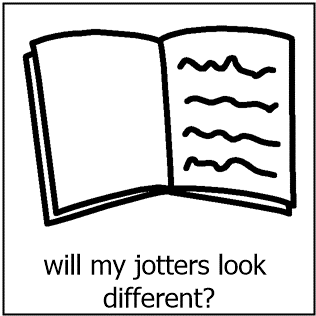 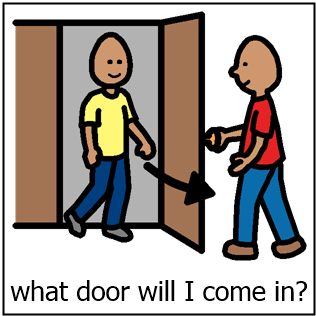 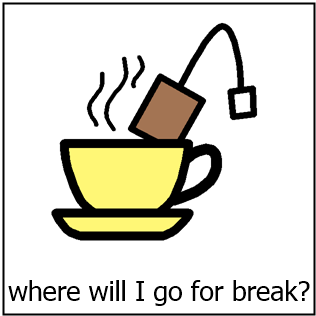 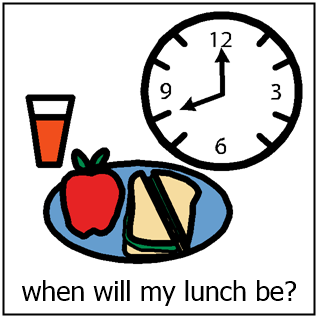 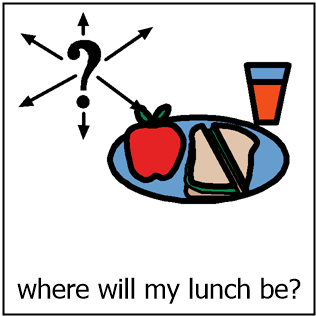 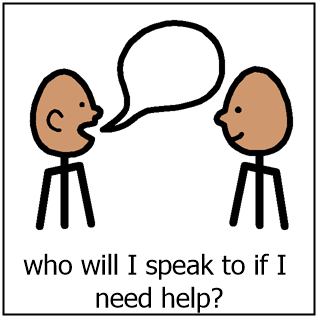 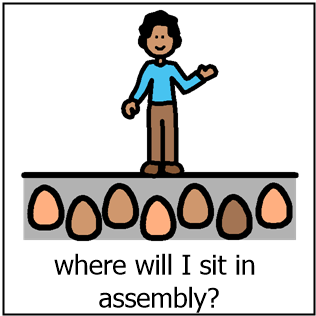 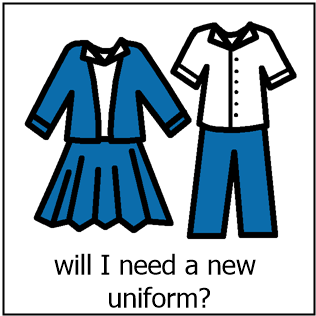 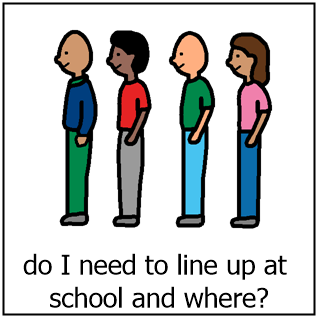 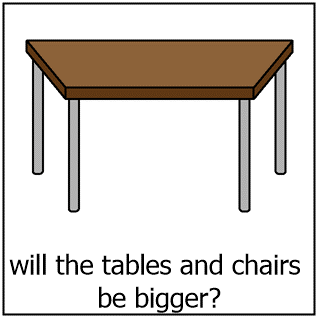 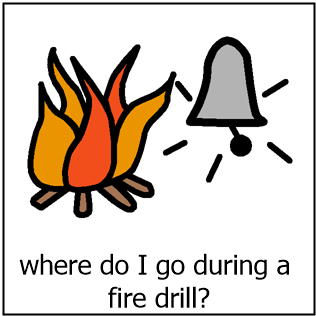 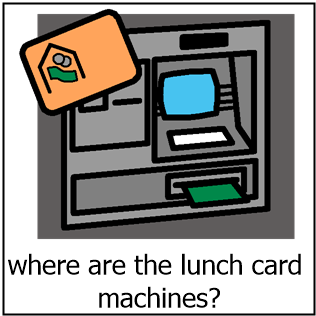 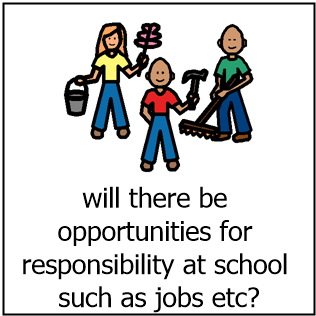 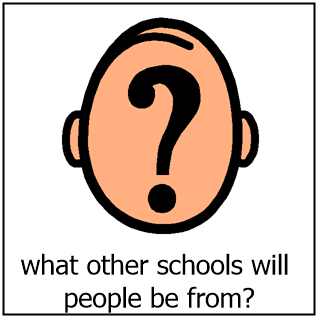 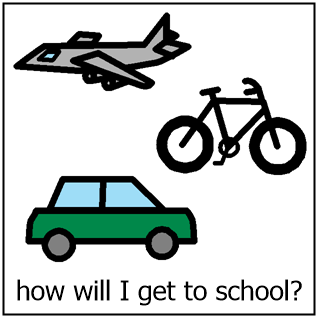 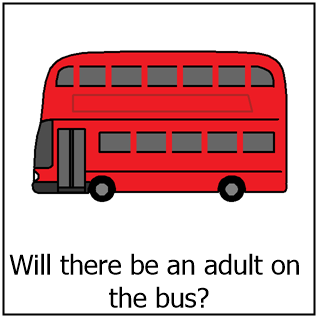 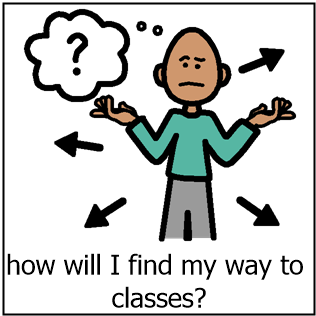 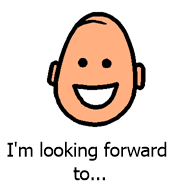 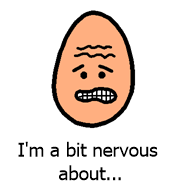 